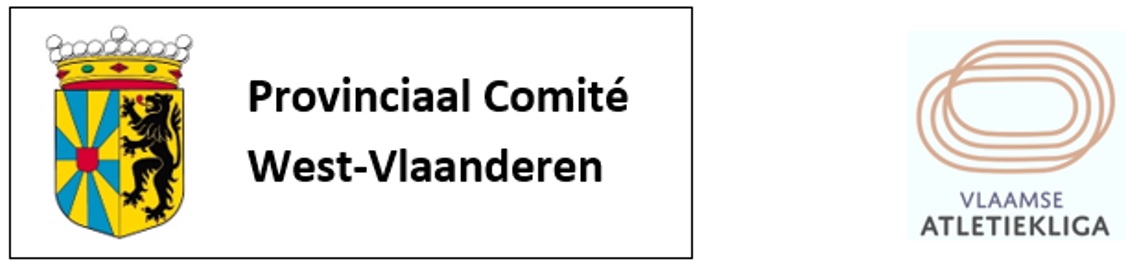 			Clubklassementen   2017Meisjes  Cadetten					Jongens  Cadetten
1    AZW		271,5				1    AVR		282 
2    FLAC		191				2    FLAC		261,5
3    HCO		134,5				3    KKS			  80,5
4    HAC		124				4    OB			  74
5    MACW		  89				5    HAC		  68
6    AVR		  53				6    AVMO		  62,5
7    OB			  28				7    MACW		  49,5
8    AVMO		  23				8    HCO		  42
9    KKS			  10				9    AZW		  36                         Meisjes  Scholieren					Jongens  Scholieren
1    HAC		162				1    FLAC		175,5
2    AVR		156				2    MACW		174,5
3    FLAC		133				3    AZW		174
4    HCO		115				4    AVR		163
5    AZW		  65				5    KKS			127,5
6    OB			  62				6    OB			  96,5
7    KKS			  56				7    AVMO		  36
8    AVMO		  55				8    HAC		  25
9    MACW		  45                                                                                                                  Vrouwen  JSM					Mannen  JSM
1    FLAC		253				1    KKS			313,5                            2    HAC		229				2    FLAC		209
3    AVR		169				3    AVMO		189
4    AVMO		141				4    AZW		188,5
5    HCO		106                                              5   AVR		159                                                    6    AZW		  96				6    MACW		143
7    OB			  72,5				7    HAC		131
8    MACW		  71,5				8    OB			114
9    BEHO		  33				9    HCO		  71
10  KKS		  17			           10    BEHO		    8	TOTAAL   VROUWEN					TOTAAL   MANNEN                                                             1    FLAC		577				1    FLAC		646
2    HAC		515                              		2    AVR		604                                                                                      3    AZW		432,5				3    KKS			521,5
4    AVR	              378				4    AZW		398,5
5    HCO		355,5				5    MACW	 	367
6    AVMO		219				6    AVMO		287,5
7    MACW		205,5				7    OB			284,5
8    OB			162,5				8    HAC		224
9    KKS			  83				9    HCO		113
10  BEHO		  33			           10    BEHO		    8